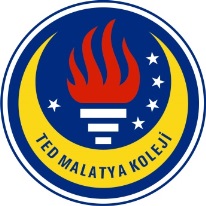 TED MALATYA KOLEJİ2017-2018 Eğitim & Öğretim Yılı Mayıs ve Haziran Ayları                                                                        		08.06.2018İngilizce GünlüğümüzSayın Velimiz,2. Sınıf öğrencilerimiz 2017-2018 Eğitim yılı Mayıs ve Haziran ayları içerisinde İngilizce derslerinde:Super Minds Kitabından “Holiday plans” ünitesi  kapsamında;Kelime Bilgisi olarak:Transport: visit my cousins, go hiking, keep a scrapbook, help in the garden, build a tree house, read a comic, learn to swim, go camping, take riding lessonsKonusma ve Dinleme Becerisi olarak;Can I/we (go horse riding) (tomorrow morning)?Dream holidays – Helping peopleThe letter sounds (z) and (s)ÖdevlendirmeÇalışma Kitabindaki “Sports club ünitesiyle ilgili ödev verilmiştir. Poster proje sunumları yapılmıştır.Guess What! Kitabından “Activities” ünitesi  kapsamında;Kelime Bilgisi olarak; Fly a kite, play baseball, play hockey, play tennis, ride a horse, rollerskate, take photosTelaffüz kabiliyeti olarak:(c) ve (k) sesinin değişik söylenişi ve kullanışı öğretildi. A camel with a camera. A kangaroo with a kite.Dinleme ve okuma olarak:My friend Sammy - songEat healthy food – storyA seal in the sun. A zebra in the zoo.Guess What! Kitabından “In town” ünitesi kapsamında:Kelime Bilgisi olarak; Book shop, café, cinema, clothes shop, park, playground, school, street, supermarket, toy shopTelaffüz kabiliyeti olarak:(qu) ve (x) sesinin değişik söylenişi ve kullanışı öğretildi.A quick queen bee. An ox with an x-rayDinleme ve okuma olarak:Come with me and look around Come and visit my townCrossing the street- be safe storyİngilizce Zümresi